Новости от отделения медицинской профилактики ГУЗ «ЛГП№1»Диспансерная суббота в отделении медицинской профилактики прошла активно! 
Все больше людей в субботние дни желают узнать о своем здоровье и пройти диспансеризацию! 
А в этом нам помогали наши верные помощники - школьный отряд волонтеров "Пульсар"!
Ребята не только приглашали пациентов на диспансеризацию, помогали оформлять картотеку, но и изучили технику измерения артериального давления! 
Помните!
Диспансеризация - это еще одна хорошая привычка!Фельдшер отделения мед. профилактики Ю.А.Шидловская.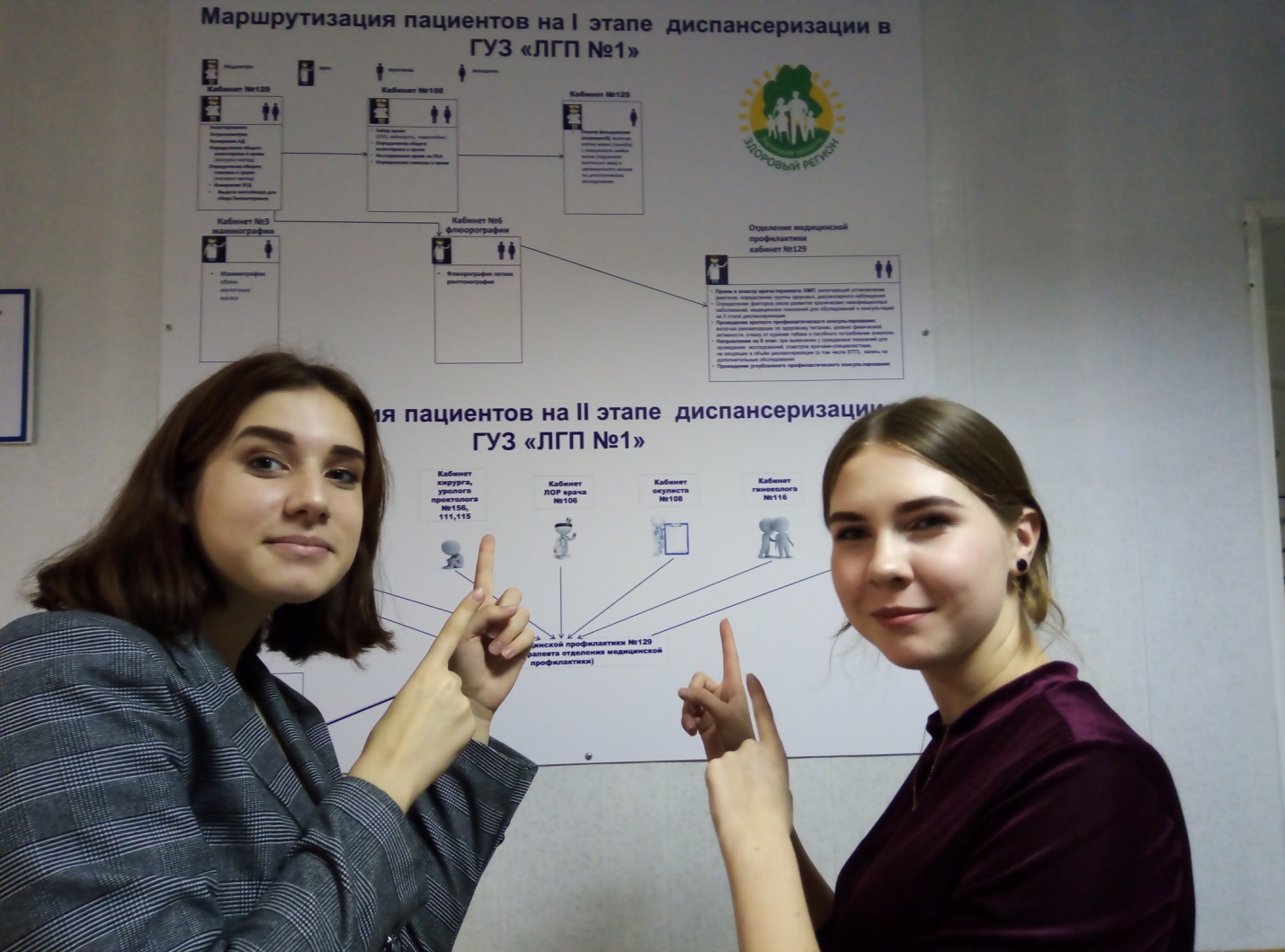 